Астана қаласының Дүнген мәдени орталығыҚұрылған күні: 2004 жылдың 23 желтоқсаныТөраға: Машанло Фарида ЯкуповнаТарихи анықтама. 2004 жылдың желтоқсанында Астана қаласында Дүнген мәдени орталығының қоғамдық бірлестігі ресми түрде тіркелді. Қазақстан халық Ассамблеясының мүшесі,  орталықтың төрайымы болып  Машанло Фарида Якуповна сайланды.Мақсаты - ұлттық тілдің, мәдениеттің, салт-дәстүр мен ұлттың тарихын зерттеу жұмыстарын сақтау мен дамытуда мәдени-ағартушылық қызметін жүзеге асыру;Қызметінің негізгі бағыттары:қазақстан территориясында тұратын белсенді дүнгендер үшін қоғамдық,  әлеуметті-мәдени өмірде жағдай жасау;БАҚ арқылы дүнгендердің еңбектегі табыстарымен өнерін насихаттау.Ресурстық база.Мәдени орталықтың қызметі мәдени ағартушылық  және білім бағдарламасы бағытымен жүргізіледі. Қазіргі таңда орталықтың құрамына: басқарма,  Ақсақалдар кеңесі,  жастар қанаты,  "Гвон-Лен" би ұжымы кіреді. Маю Абдубакир Ильясовичтің жетекшілігімен орталықтың негізінде құрылған жастар қанаты,  қалалық және республикалық іс-шараларда, шығармашылық конкурстар мен фестивальдарда, әр-түрлі әлеуметтік жобаларды өткізуде белсенді қатысады.Негізгі жобалар: қажеттілікке мұқтаж тұрғындарға көмектесу бағдарламасын өңдеп орындау; өсіп келе жатқан жаңа буынды адамгершілік және салауатты өмір салты бағытымен тәбиелеу бағдарламасын өткізіп ұйымдастыру; қайырымдылық концерттерін өткізіп, фильмдер көрсету.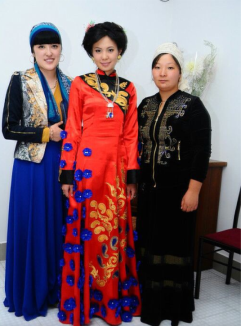 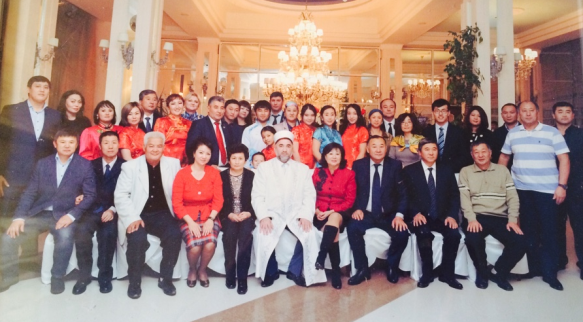 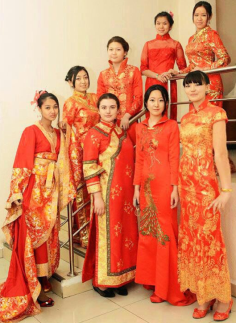 Байланыс:Мекен-жайы:  Астана қ.,  Гумилев көш., 35 пәтерТелефон: 8 (717) 260-02-92 